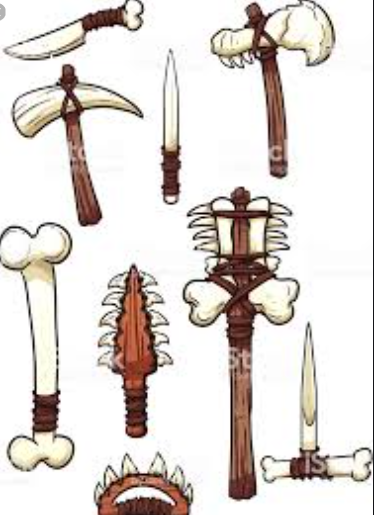 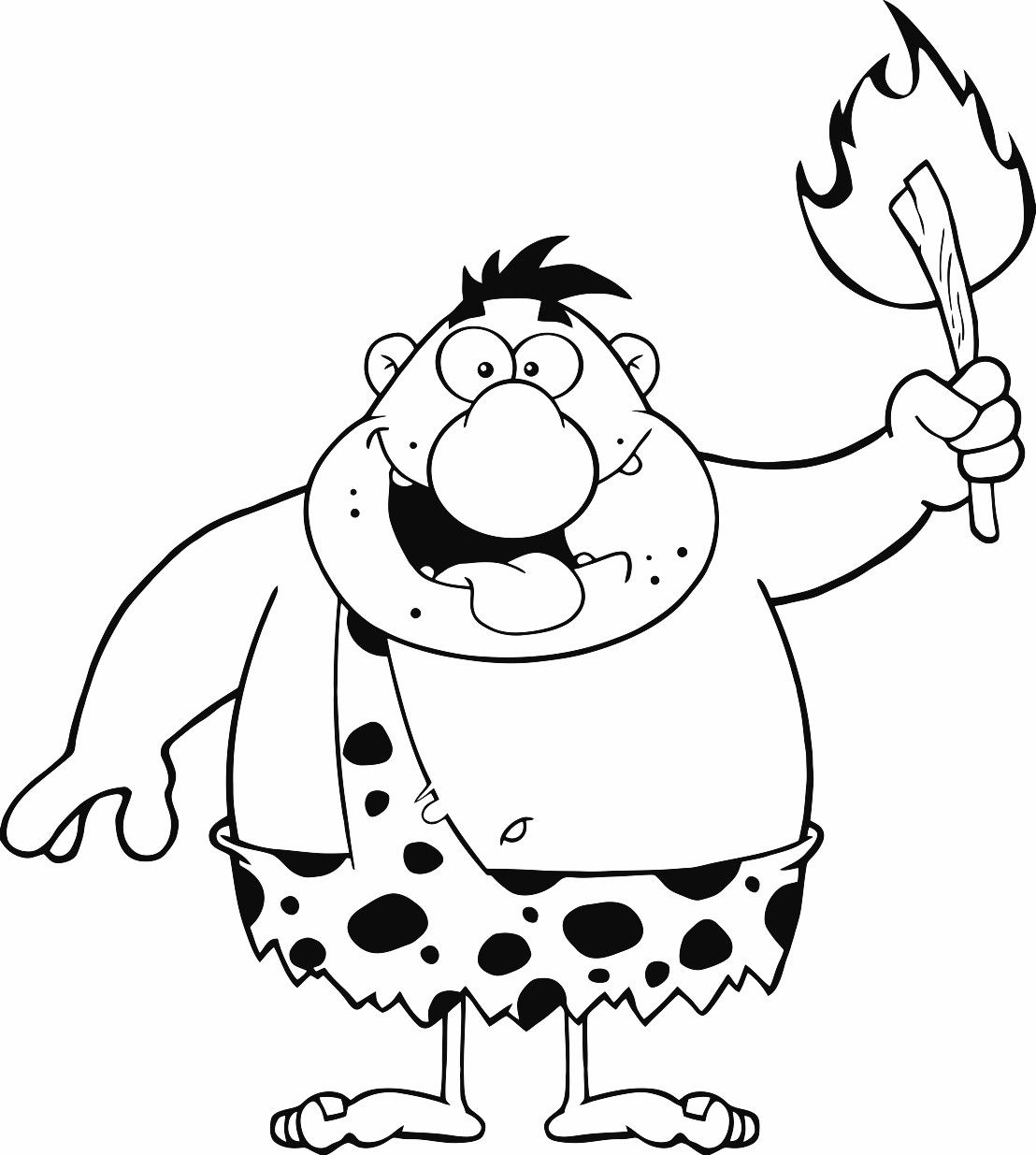 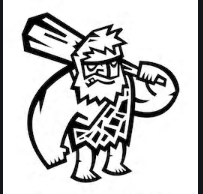 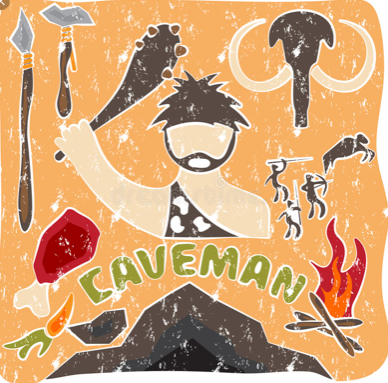 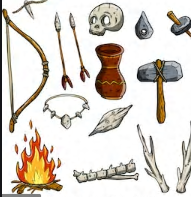 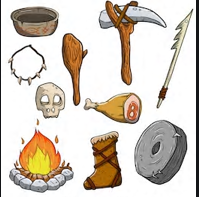 PrehistoricPrehistoricPrehistoricPrehistoricPrehistoricPrehistoricPrehistoricPrehistoricPrehistoric